Рабочий лист 2Задание 1. Потомок шотландских дворян, этот генерал отличился в войнах с турками, шведами, поляками. В 1812 году он – главнокомандующий 1-й Западной армией, автор оборонительного плана ведения войны. После поражения под Смоленском недовольство тактикой отступления и генералом распространилось по всей армии. На биваках солдаты ругали его, считая изменником, называли «немцем». Так военный министр, генерал от инфантерии, патриот России превратился в немецкого предателя «Болтай, да и только».Найдите его портрет и впишите имя: __________________________________Подумайте, почему встал вопрос о новом главнокомандующем. Обоснуйте свой ответ._________________________________________________________________Задание 2. 5(17) августа 1812 года Чрезвычайный комитет, созванный императором Александром I, назначает нового главнокомандующего русской армией. Им становится генерал от инфантерии, участник русско-турецких и наполеоновских войн, который с лёгкостью менял меч полководца на перо дипломата и деятельность разведчика и о котором император Павел I говорил: «С таким генералом можно ручаться за спокойствие империи». В круглой витрине найдите скульптурный портрет дочери полководца. Впишите имя генерала и его дочери: _______________________________________________________________________________________________________________**От нового главнокомандующего потребовалось всё мастерство, чтобы не допустить полной дезорганизации армии. Но перед Барклаем де Толли у него было преимущество, которое решило всё: он был любим русскими солдатами, ему верили безоговорочно. Неслучайно в армии в эти дни родилась поговорка: «Приехал ___________________ бить французов».При этом __________________ продолжил тактику отступления.Как вы думаете, почему главнокомандующий не изменил тактику боевых действий?_________________________________________________________________Задание 3. Среди портретов генералов найдите портрет генерала − участника Совета в Филях, начальника Главного штаба 1-й Западной армии, который в начале Бородинского сражения находился при М.И. Кутузове. Найти портрет вам поможет описание внешности этого генерала: «<…> имел своеобразную наружность, напоминающую нечто львиное: огромный рост, богатырское сложение, крупные черты лица под шапкою густых волос, сдвинутые брови с глубокой складкой между ними придавали его лицу суровое выражение, небольшие огненные серые глаза глядели строго и определённо».Имя генерала______________________________________________________Подсказка: генерал изображён на портрете в профиль.Сравните портретное изображение генерала и описание, приведённое в задании. Соответствует ли, на ваш взгляд, описание изображению? Что вы можете сказать о характере этого человека? __________________________________________________________________________________________________________________________________Задание 4. Главнокомандующим 2-й Западной армией был друг генерала А.П. Ермолова, князь из грузинского царского дома, генерал от инфантерии, о котором вспоминал его адъютант: «В течение пятилетней моей службы при князе <…> я во время военных действий не видал его иначе, как одетым днём и ночью. Сон его был весьма короткий – три, много четыре часа в сутки <…>».  Он проявил себя в Итальянском и Швейцарском походах А.В. Суворова, пользовался большим уважением и любовью солдат и офицеров. Найдите его портрет. Впишите имя генерала: ___________________________________Восторженные соотечественники переиначили его фамилию: «Бог рати он».Разделяете ли вы эту точку зрения?__________________________________________________________________________________________________________________________________Задание 5. Адъютантом генерала (1807−1811) был известный гусар, партизан, генерал-лейтенант, поэт, военный писатель и мемуарист Денис Васильевич Давыдов, которому ещё в детстве великий полководец А.В. Суворов предрёк блестящее военное будущее: «Это будет военный человек; я не умру, а он уже три сражения выиграет!» Найдите и внимательно рассмотрите его портрет. Он изображён в военной форме гусара (лёгкая кавалерия). Что из приведённых деталей обмундирования гусара присутствует на портрете?        доломан (расшитый шнурами мундир)ментик (короткая куртка, отороченная мехом, которая была накинута на левое плечо)ташка (сумка, которая висела до колен)кивер (высокая цилиндрическая шапка с султаном − украшением на головном уборе в виде вертикально укреплённого перьевого или волосяного пучка) чакчиры (узкие рейтузы)        ботики (короткие сапожки)Важной приметой гусара были особым образом закрученные _________________.Задание 6. Отсутствующие детали обмундирования гусара можно увидеть на гравюре, где изображены трое военных эпохи 1812 года. Впишите её название: __________________________________________________________ Рассмотрите военную форму офицеров. Пронумеруйте слева направо:            пехотинец             гусар            кирасир (относились к тяжёлой кавалерии, служили главной ударной силой в атаке, от ударов саблей их страховала металлическая каска с плюмажем, верхней одеждой служил белый колет – плотно скроенная куртка)Впишите элементы обмундирования гусара из задания № 6.___________________________________________________________________________________________________________________________________________________________________________________________________Задание 7. Найдите в экспозиции зала портрет героя Отечественной войны 1812 года полководца Н.Н. Раевского. Внимательно рассмотрите его военный мундир и сравните с военным мундиром современного генерала, изображение которого приведено ниже. Заполните таблицу сходства и различия.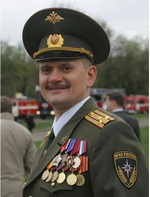 Задание 8. Найдите в экспозиции зала портрет Д.В. Давыдова. На портрете у Д.В. Давыдова две награды – орден Святого Великомученика и Победоносца Георгия и медаль «В память о войне 1812 года», которые экспонируются в витринах зала. Солдаты, глядя на изображённое на медали «око», вспоминали о главнокомандующем: «…у него, батюшки, один глаз, да он им более видит, чем другой двумя». Объясните, почему солдаты так говорили._________________________________________________________________Задание 9. В экспозиции зала найдите орден и медаль. Определите:- степень ордена Святого Великомученика и Победоносца Георгия на портрете Д.В. Давыдова: _____________________________________________- медаль:Заполните таблицу. *Вопрос: Медаль на портрете Д.В. Давыдова серебряная или бронзовая? Аргументируйте._____________________________________________________________________________________________________________________________________________________________________________________________________________________________________________________________________________________________________________________________________Задание 10. В должностные обязанности Д.В. Давыдова, как любого адъютанта, входило:1) ведение личной переписки командира;2) исполнение его поручений;3) доставка депеш, распоряжений, устных и письменных приказов;4) нахождение рядом в бою.В одной из витрин-вертушек – предметы, которые служили для выполнения п.1). Впишите их названия в таблицу.Один из элементов декора (украшения) __________________ – (гербовый) символ Российской империи. Укажите его название: _____________________________.А.С. Пушкин записал анекдот: «Денис Давыдов явился однажды в авангард к князю Багратиону и сказал: «Главнокомандующий приказал доложить вашему сиятельству, что неприятель у нас на _______, и просит вас немедленно отступать». Багратион отвечал: «Неприятель у нас на _______? на чьем? если на вашем, так он близко; а коли на моем, так мы успеем ещё отобедать».Вставьте пропущенное слово. Аргументируйте. (Сравните портреты.)Задание 11. В экспозиции зала – старинная азбука. Впишите её название. Обозначьте на схеме. 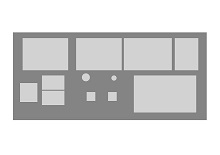 _______________________________________________Рассмотрите картинки-карикатуры. К каким буквам они служат иллюстрацией? ____________________________________________*Дайте их названия по азбуке XIX века.Прочитайте тексты к картинкам. Объясните их смысл. ______________________________________________________________________________________________________________________________________________________________________С какими музейными предметами в зале «Эпоха» вы бы связали их по смыслу? Аргументируйте.__________________________________________________________________________________________________________________________________Задание 12. Используя экспонаты зала, составьте картинку-карикатуру любой буквы. Придумайте графическое изображение и текст по образцу «Азбуки в подарок детям в память 1812 года».Итоговое задание: Напишите эссе (размышление) о том, как вы понимаете фразу М.Ю. Лермонтова «Да, были люди в наше время…» из стихотворения «Бородино».СходстваРазличияМесто расположенияИз бронзыИз серебраЛежитаверсомЛежитреверсомПристеннаявитринаКруглая витринаНазначение предметаНазвание